St David’s Hall BrochureApr/May 17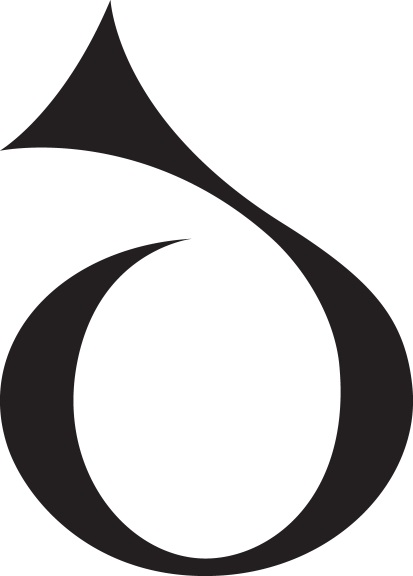 BOX OFFICE029 2087 8444Book Online – Anytime@www.stdavidshallcardiff.co.ukJust AnnouncedWednesday 8		Doors 7.00 pm	 Seth LakemanAprilSaturday 1			7.30 pm		Dresden PhilharmonicOrchestraSunday 2 			8.00 pm		Richard HerringTuesday 4			Doors 7.00 pm	Caro EmeraldWednesday 5		7.30 pm		10cc Greatest Hits & More Thursday 6			7.30 pm		You’ve Got a FriendFriday 7			7.00 pm		Cardiff University SymphonyChorus							Carmina BuranaSaturday 8			1.00 pm		Cardiff Ukulele Festival							L3 LoungeSaturday 8			7.00 pm		Debbie Chapman Dancers Sunday 9			6.00 pm		present Dansation XIIIWednesday 12		7.30 pm		BBC National Orchestra & Chorus of WalesThursday 13 -					NUT ConferenceTuesday 18					Upper levels will be closed tothe publicWednesday 19		7.30 pm		Verdi AidaThursday 20		7.30 pm		Tonight From the West EndFriday 21			2.30 pm		Naomi’s Wild and Scary Saturday 22		7.30 pm		Daniel O’Donnell Sunday 23			Doors 7.00 pm	Billy Ocean Monday 24		8.00 pm		Shakin’ Stevens Tuesday 25		1.00 pm		Lunchtime Concert Mavron Quartet8.00 pm		Roots Unearthed 							Nancy Kerr & The Sweet Visitor Band Wednesday 26		7.30 pm		Remembering FredThursday 27		7.30 pm		Chris RamseyFriday 28			Doors 7.00 pm	Steve Hackett Saturday 29		11.30 am		Dinosaur World& Sunday 30		& 2.30 pmMay Monday 1			8.00 pm		Gino’s Italian Escape Tuesday 2			7.30 pm		The All-Star Stand-Up Tour2017Wednesday 3		7.30 pm		Mnozil BrassThursday 4			7.30 pm		BBC National Orchestra ofWalesFriday 5			Doors 7.00 pm	Imelda MaySaturday 6 		7.45 pm		Tom ChaplinSunday 7			3.00 pm		WNO Family ConcertTuesday 9			1.00 pm		Lower Machen Festival 							50th Anniversary Concert8.00 pm		Roots Unearthed – Coope,Boyes & Simpson							L3 LoungeWednesday 10		7.30 pm		Killer QueenThursday 11		8.00 pm		Omid Djalili Friday 12			7.30 pm		Psychic Sally							Call Me Psychic TourSaturday 13 		1.00 pm		Contemporary LunchtimeConcertArcomis EnsembleSunday 14			3.30 pm		Moscow PhilharmonicOrchestra Tuesday 16		10.30 am 		Tidy- Wednesday 17		& 1.30 pmThursday 18		7.30 pm		Sam Bailey Friday 19			7.30 pm		Joe Longthorne Saturday 20		5.00 pm		Jeff DunhamMonday 22		2.00 pm		Vale of Glamorgan FestivalGrand Band Workshop				6.00 pm		Grand Band MasterclassTuesday 23		11.00 am		Vale of Glamorgan FestivalGrand Band Schools Concert8.00 pm		Grand Band (NY) Wednesday 24		7.30 pm		The Simon & GarfunkelStoryThursday 25		7.30 pm		That’ll Be The DayFriday 26						African Children’s ChoirSaturday 27		3.00 pm		Dance Angels							Celebrating their 10thAnniversary				1.00 pm		Try Gamelan Workshop							Lefel 1Sunday 28			Reg.  9.00 am	The Flex Lewis Welsh ClassicTuesday 30 May		7.00 pm		Simple MindsWednesday 31		7.30 pm		King of PopThe Legend ContinuesBank Holiday Opening HoursFriday 14 April		ClosedMonday 17 April		ClosedMonday 1 May		6.30 pm – 8.00 pmMonday 29 May		ClosedInFocusJOIN THE REVOLUTION! St David’s Hall reflects on Russian culture 100 years on.2017 marks the centenary of the Russian Revolution and St David’s Hall is joining arts organisations across Wales for a season of performances and events which captures the social and cultural explosion of the era and Wales’ historic connections with the Russia of the time.In the first collaboration of its kind, R17 is bringing together producers and venues for an extraordinary programme of works planned throughout 2017. R17 is designed as a cultural reflection on the centenary of the Russian Revolution through the eyes of Wales.St David’s Hall Arts & Theatres Manager, Roger Hopwood said: ‘We are delighted to be involved in a feast of Russian music across Cardiff to celebrate Russia 17. At St David’s Hall, we pride ourselves on hosting the highest quality orchestral concerts and we look forward to welcoming Moscow Philharmonic Orchestra (14.05.17), St Petersburg Symphony Orchestra (ICS Season 2017-18), Cardiff Philharmonic Orchestra (14.02.17) and the Mavron Quartet (25.04.17) for performances of masterpieces from the Russian greats including Shostakovich, Prokofiev, Rachmaninov and Tchaikovsky in one of the world’s best concert halls.’Look out for R17 branding throughout the city and join the revolution in 2017! R17 has been produced with the assistance of the Arts Council of Wales Lottery funding.ProfileStrictly stars Aljaz & Janette pay tribute to Fred Astaire in spectacular showGet ready to step back in time and relive special moments from the career of dancing extraordinaire, Fred Astaire. Remembering Fred will feature song and dance, celebrating the legacy of one of Hollywood’s true screen legends and entertainers, including classics such as They Can’t Take That Away From Me, ‘S Wonderful, Cheek to Cheek, Let’s Face The Music and Dance and many more.Aljaz and Janette will be performing steps and turns from the golden age of Hollywood’s most celebrated dance routines. Audiences will hear from famous Fred fans including Twiggy, Darcey Bussell, Don Black and Bruce Oldfield who will share stories of how the screen icon touched their lives and discuss what made him so special. The show, which promises to be a magical evening of top hat, white tie and wonderful tales, is backed by a full supporting cast of dancers, a live band and sensational singers. The cast will perform classics from the American Songbook, written by the likes of George & Ira Gershwin, Irving Berlin and Cole Porter. Speaking about the ‘Remembering Fred’ show, Aljaz and Janette said: ‘Fred Astaire is an inspiration to every dancer we know. We are excited to be headlining a show paying tribute to this unique Hollywood legend. We will celebrate his dance, his choreography, his most memorable songs and films as well as his poise and elegance and what made this man such an icon of the 20th century. And just like Fred, we will be doing it big, doing it right and doing it with style!’Remembering Fred Wednesday 26 April 7.30 pm£19.50 - £55.00Plus a Ticket Service Charge of £3.95 per transactionProfileOpera & Ballet International proudly presents an Ellen Kent production with international soloists, highly-praised chorus and full orchestraVERDI AIDAWith a new spectacular interpretation of the classic opera ‘Aida’Starring the French soprano Olga Perrier and the International soprano Alyona Kistenyova*as Aida and Liza Kadelnik*, the celebrated mezzo from the Romanian National Opera, as AmnerisAida, the grandest of all Ellen Kent’s operas is a stunning new traditional production, boasting an impressive new set built by Set-Up Scenery in the UK, who also build sets for the Royal Opera Covent Garden.In Aida, the splendour of Egypt is set against the grandeur of the Coliseum of Rome with Ellen Kent’s direction influenced by the ancient Greek dramas of Euripides and symbolising the powerful religious hold of the priests of Egypt. This tragic story of war, jealousy and revenge at whose heart is the doomed love of the beautiful Ethiopian slave girl, Aida, and the Egyptian hero, Radames, is brought to life in a production set against one of the greatest pieces of music Verdi ever wrote with the well-known arias Celeste Aida, Ritorna Vincitor and the classic Triumphal March featuring a temple dance, cascades of glittering gold and amazing fire performers.Sung in Italian with English surtitles.*Cast subject to change‘Visually and vocally gripping from start to finish’  The IndependentWednesday 19 April  7.30 pm£15.00 - £32.00Plus a Ticket Service Charge of £3.95 per transactionJust AnnouncedWednesday 8			Doors 7.00 pm	 Seth LakemanBBC Radio 2 Folk Award winner, folk singer, songwriter and multi-instrumentalist Seth Lakeman’s eighth studio album Ballads of The Broken Few was released in September 2016 with the single Meet Me in the Twilight play listed soon after at BBC Radio 2. The album is a stunning combination of his dynamic song-writing and playing and the sublime harmony vocals of emerging young female trio Wildwood Kin, whose seamless harmonies perfectly compliment Seth’s soaring vocals.The concert will feature songs from the new album and favourites from his back catalogue.£22.50 in advance Plus a Ticket Service Charge of £3.95 per transactionNow On SaleHynt scheme appliesAprilSaturday 1			7.30 pm	Dresden Philharmonic Orchestra Michael Sanderling		conductorAnita Watson			sopranoSamantha Price			mezzo sopranoAlexander James Edwards	tenorThomas Faulkner		bassCardiff Ardwyn SingersCardiff Polyphonic ChoirBeethoven		Symphony No 1Beethoven		Symphony No 9 (Choral)The Dresden Philharmonic Orchestra and chief conductor Michael Sanderling return with Beethoven’s first and last symphonies: a journey charting his life which changed the symphony forever. From the gauntlet thrown down at the outset to the joyful First Symphony through to the epic grandeur of the Choral Symphony, this promises to be a rollercoaster of an evening with an orchestra and conductor steeped in this music.£8.50 - £39.50Platinum Tickets (includes seat in Tier 1, glass of champagne and a programme): £48.00Reductions AvailablePlus a Ticket Service Charge of £3.95 per transactionNow on SaleHynt scheme appliesSunday 2 			8.00 pm	Richard HerringThe BestRichard Herring, King of the Edinburgh Fringe, Metro columnist and the UK's Podfather (RHLSTP, AIOTM) picks his favourite routines from his 12 one-man shows and crams them into 90 minutes for your delectation. From his deconstruction of the genealogy of Christ to him proving that racists are less racist than liberals, via some of the best knob jokes in the business. Will your favourite routine make the cut? A great introduction to this influential cult comedian for the newcomer and a welcome greatest hits for long term fans. ‘a gloriously infantile delight in mischief, provocation and inspired rudeness’  The Guardian£15.00Plus a Ticket Service Charge of £3.95 per transactionNow on SaleHynt scheme appliesTuesday 4			Doors 7.00 pm	Caro EmeraldPlus supportSince the release of her 2010 multi-platinum debut album Deleted Scenes From The Cutting Room Floor, Caro Emerald has fashioned her own niche. Gorgeous and stylish, Caro blends retro jazz with sampling and modern pop to create her signature sound.The Amsterdam Conservatory jazz-trained vocalist is an original pop star with the look of a Hollywood icon of yesteryear and a voice that oozes warmth and vitality. Her live performance is not to be missed – as The Daily Telegraph noted ‘Caro Emerald had everyone in the palm of her hand’ and her ‘infectious sense of fun and vintage charm can be relied on to lift the spirits’.Under 14s to be accompanied by an adult£22.50 £35.00  £47.50  Emerald VIP Package: £125.00Plus a Ticket Service Charge of £3.95 per transactionNow on SaleHynt scheme appliesWednesday 5			7.30 pm	10cc Greatest Hits & More Plus supportAmong the most inventive and influential bands in the history of popular music, 10cc are one of the very few acts to have achieved commercial, critical and creative success in equal measure. They have sold 15 million albums in the UK and more than 30 million worldwide. Their massive hits include I’m Not in Love, Things We Do For Love, Dreadlock Holiday, Rubber Bullets and many more.‘This is as near as you’re ever going to get to hearing the perfect 10cc. Hit after hit after hit. It’s relentless. We show no mercy.’   Graham Gouldman£31.00  £34.00Wheelchair users plus one companion: stalls seats £31.00 eachPlus a Ticket Service Charge of £3.95 per transactionNow on SaleHynt scheme appliesThursday 6			7.30 pmYou’ve Got A FriendThe Music of James Taylor & Carole KingFrom the creators of the smash hit West End show The Simon & Garfunkel Story,  You’ve Got A Friend celebrates two of the World’s greatest songwriters of all time - James Taylor and Carole King.This musical journey intertwines some of the greatest songs ever written including  I Feel The Earth Move, Will You Still Love Me Tomorrow, How Sweet It Is (To Be Loved By You), Fire & Rain, You Make Me Feel (Like A Natural Woman) and the beautiful You’ve Got A Friend.‘Powerful and emotive.’  Crawley Observer‘Simply Delightful’ - Life Begins  Magazine£16.50  £18.00Reductions of £1.50 per ticket for standard concessions (please see page xx)Groups of 10 or more: £1.50 off each ticketPlus a Ticket Service Charge of £3.95 per transactionNow on SaleHynt scheme appliesFriday 7			7.00 pm			Cardiff University Symphony ChorusCarmina BuranaCome and celebrate the joy of the return of Spring,  be warned of the perils of gluttony and gambling and enjoy the power and passion of ‘O Fortuna’. The Symphony Chorus of Cardiff University will be joined in the performance by pupils from Ysgol Pwll Coch.£8.002 tickets for £10.00 (cannot be used with other discounts)Reductions of £3.00  off  full priced tickets for standard concessions (please see page xx) and Under 18sHynt scheme appliesSaturday 8		1.00 pm – 5.00 pmCardiff Ukulele Festival2017 sees the 4th Annual Cardiff Ukulele Festival where we welcome several groups from South Wales and South West England, playing and singing popular songs from the last 100 years. The public are invited to join in (with a ukulele if possible). We will also be showcasing a few groups who will play one or two numbers.Further details can be found athttp://www.ukenights.co.ukFree EventSaturday 8		7.00 pmSunday 9		6.00 pmDebbie Chapman DancersPresentDansation XIIICelebrating 30 years of The Debbie Chapman Dancers, as seen on Britain’s Got Talent and Sky’s Got To Dance, they return to St David’s Hall with a brand new show: Dansation XIII,  featuring special guests.‘Choreography, precision, technique these guys have it all. I love them!’Kimberley Wyatt of the Pussycat Dolls. ‘I would love my daughter to go to this school’ Amanda Holden - Britain’s Got Talent.£11.00  £12.00Over 60, Under 16, Students: £2.00 off each ticketWheelchair users plus one companion: stalls seats £11.00 eachGroups of 10-19: £1.00 off each ticketGroups of 20+: £2.00 off each ticketHynt scheme appliesWednesday 12			7.30 pm	BBC National Orchestra & Chorus of Wales St John PassionBach  St John PassionJohn Butt 	conductorGwilym Bowen  evangelistDavid Soar 	 ChristElizabeth Watts sopranoWilliam Towers 	 counter tenorNick Pritchard 	tenorAshley Riches 	bassJoin us for Bach’s sensitive telling of the St John Passion. To conduct this extravagant and emotionally charged work, we welcome the award-winning interpreter of Bach’s work: John Butt. £15.00 - £37.00Certain reductions available. Visit website or call 029 2087 8444 for detailsPlus a Ticket Service Charge of £3.95 per transactionNow on SaleHynt scheme appliesWednesday 19			7.30 pm	Verdi Aida A new spectacular interpretation of the classic opera AidaStarring the French soprano Olga Perrier* and the International soprano Alyona Kistenyova* as Aida and Liza Kadelnik*, the celebrated mezzo-soprano from the Romanian National Opera, as Amneris.Aida, the grandest of all Ellen Kent’s operas, returns to the UK with a stunning new traditional production. The splendour of Egypt is set against the grandeur of the Coliseum of Rome with Ellen Kent’s direction influenced by the ancient Greek dramas of Euripides and symbolising the powerful religious hold of the priests of Egypt. This tragic story of war, jealousy and revenge is brought to life in a production set against one of the greatest pieces of music Verdi ever wrote with the well-known arias Celeste Aida, Ritorna Vincitor and the classic Triumphal March featuring a temple dance, cascades of glittering gold and amazing fire performers.Sung in Italian with English surtitles.*Cast subject to change£15.00 - £32.00Friends of St David’s Hall & Friends of Ellen Kent: £5.00 off per ticket in top 3 price bands, maximum of 4 (cannot be used with other discounts or offers)Under 16s, Disabled people (plus one companion), Students & Claimants: half priced ticketsOver 60: £2.00 off each ticketGroups 10-19: £1.00 off each ticketGroups of 20+: £2.00 off each ticketPlus a Ticket Service Charge of £3.95 per transactionNow on SaleHynt scheme appliesThursday 20			7.30 pmTonight From the West EndJoin us for a unique evening starring three of musical theatre’s leading stars. John Partridge (Cats, Chicago, Eastenders) is joined by the West End’s finest leading lady, Louise Dearman and Adam Garcia - known for his starring role in the movie, Coyote Ugly. An all-star cast with a show-stopping performance, The “Tonight" house band, dancers and 20 strong choir performing classics from all your favourite shows£21.00  £28.00  £32.00  Limited Availability: £50 VIP packagePre-show meet & greet: 6.30pm - 7.00pmSeats in the front 2 rowsComplimentary ProgrammePhoto Opportunity – please bring your camera/phonePlus a Ticket Service Charge of £3.95 per transactionNow on SaleHynt scheme appliesFriday 21			2.30 pm	Naomi’s Wild and Scary Children’s TV presenter Naomi Wilkinson brings a show packed full of fun and surprises; she  is joined on stage by  Animal Mark  and some of his scariest creatures Naomi recalls some of her most exciting wildlife experiences from around the world and introduces the audience to some of the most fierce and frightening animals she met along the way! The show is suitable for kids of all ages and guarantees a great time for the whole family.Suggested Age Range 5-7 upwards£18.50Reductions of £3.00 each ticket for standard concessions (please see page xx)Family Ticket (family of 4): £62.00Plus a Ticket Service Charge of £3.95 per transactionNow on SaleHynt scheme appliesSaturday 22			7.30 pm	Daniel O’Donnell With Special GuestMary DuffThe hugely popular Irish singer returns to the Hall this spring. Daniel has made musical history by releasing an album every year since 1988. The concert will include hits from his massive back-catalogue of 35 albums.In 2015, Daniel had a busy year putting his best foot forward with Strictly Come Dancing and the massively successful reality UTV series Daniel and Majella’s B&B Road Trip.£37.50  £42.50Wheelchair users plus one companion: stalls seats £37.50 eachPlus a Ticket Service Charge of £3.95 per transactionNow on SaleHynt scheme appliesSunday 23			Doors 7.00 pm	Billy Ocean Plus Special GuestsBilly Ocean is celebrating after the release of his latest album Here You Are: The Best Of Billy Ocean soared to number 4, becoming his highest charting album since 1989. The Caribbean Queen star is Britain’s biggest selling black artist of all time, with a string of multiplatinum hits.The 2CD set features a personal collection of Billy’s interpretations of songs which helped the young Leslie Charles become the Billy Ocean we all know today, alongside a career spanning celebration of his biggest hits.Under 14s to be accompanied by an adult.£22.50  £35.00  £45.00Plus a Ticket Service Charge of £3.95 per transactionNow on SaleHynt scheme appliesMonday 24			8.00 pm	Shakin’ Stevens Shakin’ Stevens returns to his home town as part of his biggest ever UK Tour.  The Echoes Of Our Times Tour will see the biggest selling singles artist of a decade perform tracks from his new album together with classic hits, and a few surprises.Echoes Of Our Times blends blues, roots, Americana and classic rock.  Detailing stories from his intriguing family history, Shakin’ Stevens has created a remarkable musical tribute to his once mysterious past - unveiling another side to his talents as an artist, songwriter and storyteller. Age Restriction: 14 & over£22.50  £28.00  £35.00Plus a Ticket Service Charge of £3.95 per transactionNow on SaleHynt scheme appliesTuesday 25			1.00 pm	Lunchtime Concert Mavron QuartetChristina Mavron		violinKathy Rowe			violinNiamh Ferris			violaBeatrice Newman		celloBorodin		String Quartet No 2Shostakovich	String Quartet No 8Presenting regular recitals for music societies and festivals across the UK, Mavron Quartet was formed in 2002 and is the first Ensemble in Residence at St David’s Hall. This concert has a Pay What You Will price tag.Tuesday 25      8.00 pm	Roots Unearthed Nancy Kerr & The Sweet Visitor Band BBC Radio 2 Folk Singer of the Year 2015 Nancy Kerr heads out on tour in support of her brand new album, Instar.Already a respected interpreter of traditional material, Nancy’s emergence as a writer of rare style has drawn comparisons to William Blake in her reawakening of a radical folk mythology as a backdrop for contemporary narratives. The band’s music explores the lore and language of nature that provides a repertoire of raw, universal images with which to address subjects such as gender identity and sexuality, struggles for human rights, love and consent, colonialism and the effects of austerity on our culture and ourselves.£16.00 in advance£17.00 on dayReductions of £2.00 per ticket for standard concessions (see page xx)Plus a Ticket Service Charge of £3.95 per transactionNow on SaleHynt scheme appliesWednesday 26			7.30 pm	Remembering FredStrictly stars Aljaz and Janette get ready to step back in time and relive special moments from the career of dancing extraordinaire, Fred Astaire, taking  you on a magical journey of dance, live music and entertainment supported by special appearances from various celebrity guests. The show features a supporting cast of dancers, a live band and sensational singers who will perform classics from the American Songbook, including such songs as Night & Day, ‘S’Wonderful, Let’s Face The Music & Dance, The Way You Look Tonight, Top Hat, White Tie & Tails plus many more. £19.50  £29.50  £35.00  £55.00Plus a Ticket Service Charge of £3.95 per transactionNow on SaleHynt scheme appliesThursday 27			7.30 pm	Chris RamseyIs That Chris Ramsey?Plus SupportA brand new stand up show for 2017 from the comedian you've seen on The Royal Variety Performance, Celebrity Juice, Hebburn, Live At The Apollo and various newspapers when he was wrongly arrested in a hotel in his underpants. Is that Chris Ramsey? Yes it is. On his biggest UK tour yet. Get tickets while you can.£20.00Plus a Ticket Service Charge of £3.95 per transactionNow on SaleHynt scheme appliesFriday 28			Doors 7.00 pm	Steve Hackett Genesis Revisited with Classic HackettFormer Genesis guitarist Steve Hackett's total experience continues with an exciting new show!Following the success of his 2015 / 16 tour, Steve and his band are returning with a different Genesis/solo set, including several gems from the Genesis album Wind and Wuthering celebrating its 40th anniversary, along with big favourites such as The Musical Box as well as Genesis numbers never performed before by Steve's band such as Inside & Out and Anyway.This spectacular tour will also introduce numbers from Steve's new album, due out early Spring 2017, with special favourites spanning Steve's solo career, including The Steppes, Serpentine, Every Day and the never previously performed Rise Again.£27.50  £29.50Wheelchair users plus one companion: stalls seats £27.50 eachPlus a Ticket Service Charge of £3.95 per transactionNow on SaleHynt scheme appliesSaturday 29 & Sunday 30	11.30 am & 2.30 pm		Dinosaur WorldA brand new dino-mite adventure!Dare to experience the dangers and delights of Dinosaur World in this interactive new show for all the family (ages 3+).Grab your compass and follow our intrepid explorer across unchartered territories to discover a pre-historic world of astonishing (and remarkably life-like) dinosaurs. Meet a host of impressive creatures, including every child's favourite flesh-eating giant, the Tyrannosaurus Rex, a Triceratops, Giraffatitan and Segnosaurus, to name a few!Book now for this entertaining and mind-expanding jurassic adventure, live on stage!  Limited amount of Danger Zone seats available.£12.50Danger Zone £15.00Groups: 1 in 10 freeNow on SaleHynt scheme appliesMay Monday 1		8.00 pm		Gino’s Italian Escape Fresh from a hugely successful fourth series of Gino’s Italian Escape on ITV, Gino D’Acampo is taking his passion and flair for Italian cookery to live audiences. Gino’s live stage show promises signature recipes from all corners of his beloved Italy, blended with his irrepressible humour, audience participation and plenty of surprises along the way. £27.50Plus a Ticket Service Charge of £3.95 per transactionNow on SaleHynt scheme appliesTuesday 2	7.30 pmThe All-Star Stand-Up Tour 2017The All-Star Stand-Up Tour is back in 2017 with 3 more top comedians alongside returning compère Jarred Christmas. This year’s line-up includes Canadian one-liner king and star of Mock The Week and Live At The Apollo, Stewart Francis, from Phoenix Nights and 8 Out Of 10 Cats, Justin Moorhouse and the BAFTA award winning Jim Tavare, as seen on The Sketch Show, three Royal Variety Performances and in Harry Potter and The Prisoner Of Azkaban. £20.00Plus a Ticket Service Charge of £3.95 per transactionNow on SaleHynt scheme appliesWednesday 3		7.30 pm		Mnozil BrassCirqueCirque is the newest escapade of the magnificent seven. Mnozil Brass will be plumbing the depths of their instruments as always to entertain you through their brand new show, Cirque.They enter the ring to combat the monkey business of daily life with music and humour, transforming the stage into a musical flea circus. Come one! Come all! Listen and be amazed!In summary: The earth is round, humanity laughs and in a nutshell, the world is a circus. A MNOZIL Cirque!£25.50Under 16s: £16.00 Groups of 10 or more: £21.50Plus a Ticket Service Charge of £3.95 per transactionNow on SaleHynt scheme appliesThursday 4			7.30 pm	BBC National Orchestra of WalesBerlioz		Symphonie FantastiqueXian Zhang 	conductorStephen Hough  piano Tan Dun 	 Internet Symphony No1 ‘Eroica’Rachmaninov 	 Rhapsody on a Theme of PaganiniBerlioz 		Symphonie FantastiqueSymphone Fantastique, partly written under the influence of opium, has a hallucinatory, dream-like nature, moving through themes of ecstasy and despair with vivid fragments of tantrums, suicide and murder, concluding in a mad frenzy of sound. £15.00 - £37.00Certain reductions available. Visit website or call 029 2087 8444 for detailsPlus a Ticket Service Charge of £3.95 per transactionNow on SaleHynt scheme appliesFriday 5				Doors 7.00 pmImelda MayPlus Special GuestsIf you don't know Imelda May, prepare to be amazed.  If you are already a fan, get ready to hear her as you never have before. The truly unique artist has found a new groove, exploring blues, soul, gospel, folk, rock, sensitive acoustica, cinematic drama and explosive balladry on a set of the boldest, most personal and intimately autobiographical songs she has ever written with her new album Life Love Flesh Blood. The show promises to delight both old and new fans, featuring wonderful new material and old favourites.£25.00  £35.00VIP: £99.00 Limited AvailabilityPlus a Ticket Service Charge of £3.95 per transactionNow on SaleLimited AvailabilityHynt scheme appliesSaturday 6 May			7.45 pmTom Chaplin+ special guestsTom’s latest  album The Wave debuted at 3 in the UK Album Chart.  Written by Tom, produced by Matt Hales (Aqualung, Lianne La Havas) and driven by his unmistakeable voice, The Wave is a powerful album that has had the critics raving. As seen on Later With Jools Holland, Tom and his band (Sebastian Sternberg, Rosie Langley, Tobie Tripp and Beau Holland) effortlessly swap instruments to recreate the album’s lush sound and poignant atmosphere. This is a very special concert, not to be missed.This is for fans only. ID will be required£18.50  £25.00  £35.00Wheelchair users plus one companion: stalls seats £18.50 eachPlus a Ticket Service Charge of £3.95 per transactionNow on SaleHynt scheme appliesSunday 7		3.00 pmWNO Family ConcertJames Southall		conductorFollowing last year’s sold-out performance, WNO returns with a brand new Family Concert that has something for everyone.  It’s the perfect way to introduce all the family to opera and classical music as the WNO Orchestra guides you through a selection of popular favourites from the world of opera, film and TV. This year’s concert has an animal theme, so join us and go wild for WNO.Come along early and join in a selection of activities involving wigs, costumes and make-up as the team show you what happens behind the scenes of a production.£10.00  £15.00Children 5-16: £5.00 eachUnder 5s: FreePlus a Ticket Service Charge of £3.95 per transactionNow on SaleHynt scheme appliesTuesday 9Lunchtime ConcertLower Machen Festival50th Anniversary ConcertMatthew Jones		violinWelsh Chamber PlayersPeter Esswood	directorVivaldi		Four SeasonsThe Welsh Chamber Players, Director Peter Esswood with critically acclaimed violinist Matthew Jones, celebrate the 50th Anniversary Season of the Lower Machen Festival in this performance of Le Quattro Stagioni, Vivaldi.Matthew a guest artist at the 2008 Menuhin Competition made his critical debut in Carnegie Hall the same year and has since recorded many solo and chamber CDsThe Lower Machen Festival takes place from 15-25 June in the picturesque church of St Michael’s. www.lowermachenfestival.co.ukThis concert has a Pay What You Will price tag.Tuesday 9			8.00 pm	Roots Unearthed – Coope, Boyes & SimpsonL3 LoungeWith their rich unusual vocal harmonies skilfully blending their voices in a distinctive and unforgettable style that takes English roots into a radical new direction, Coope, Boyes and Simpson are not afraid to tackle any subject. They creatively arrange traditional songs alongside their own distinctive, pithy original compositions. This is an incomparable trio from the heart of the British folk scene. 
£15.00 in advance£16.00 on dayReductions of £2.00 per ticket for standard concessions (see page xx)Plus a Ticket Service Charge of £3.95 per transactionNow on SaleHynt scheme appliesWednesday 10		7.30 pmKiller QueenKiller Queen have been performing their tribute to Queen’s concert since 1993. Their expert musicianship, extraordinary energy and accurate portrayal of the world’s greatest live band have rightfully earned Killer Queen the title of Queen tribute royalty. Thrilling sell-out audiences across the globe from the UK to Moscow, Killer Queen recreates the high energy, powerful phenomenon that was Queen live.£19.50Groups 10 -19: £1.00 off each ticketGroups 20+: £2.00 off each ticketPlus a Ticket Service Charge of £3.95 per transactionNow on SaleHynt scheme appliesThursday 11			8.00 pm	Omid DjaliliSchmuck For A NightAward winning comedian and actor Omid Djalili, known for his legendary stand-up performances, is back on a nationwide tour! Intelligent, sometimes provocative and always entertaining, his stand-up is a hugely energetic and captivating comedy masterclass. His credits range from Hollywood to television and live on the West End stage. Earning praise across the world for his performances Omid recently starred in Dickensian BBC1 and Lucky Man Sky1. Age Range 16+£24.00Plus a Ticket Service Charge of £3.95 per transactionNow on SaleHynt scheme appliesFriday 12			7.30 pm	Psychic SallyCall Me Psychic Sally Morgan is back and better than ever with her brand new and most jaw-dropping show yet. Funny, entertaining, sometimes heart breaking, often controversial; the show celebrates her 8th year on the road. Sally says ‘Every night when I’m on stage amazing things happen and it’s a privilege to be able to pass on messages of love and comfort to the people I share my gift with.’This is a fantastic and unique evening out not to be missed!Sally Morgan is investigational and the show is for the purpose of entertainment.£24.00Plus a Ticket Service Charge of £3.95 per transactionNow on SaleHynt scheme appliesSaturday 13 		1.00 pmContemporary Lunchtime ConcertArcomis EnsembleThe Arcomis Ensemble return to the Hall with more music linked in various ways to the concept of 'process.' Previous concerts have focussed on Arvo Pärt, Steve Reich and Philip Glass, and this concert will include two world premières from composers closely associated with Arcomis alongside established and experimental acoustic and electroacoustic repertoire.Supported by Arts Council of Wales with a Pay What You Will price tagSunday 14			3.30 pm	Moscow Philharmonic Orchestra Yuri Simonov		conductorNatalia Lomeiko		violinRimsky-Korsakov	SadkoShostakovich		Violin Concerto  No 1Prokofiev			Romeo and Juliet (excerpts)Join the Moscow Philharmonic in an evening of Russian romantic fantasy and tragedy: the bitter-sweet joy and heart-break of Prokofiev’s ballet Romeo & Juliet and Shostakovich’s First Violin Concerto with violinist Natalia Lomeiko.This music seethes with anger, numbness and a devil-may-care abandonment, heard alongside an early Rimsky rarity: Sadko tells the story of a minstrel who set all the sea creatures dancing.‘Natalia Lomeiko is one of the most brilliant of our young violinists.’ Yehudi Menuhin£8.50 - £39.50Platinum Tickets (includes seat in Tier 1, glass of champagne and a programme): £48.00Reductions AvailablePlus a Ticket Service Charge of £3.95 per transactionNow on Sale			Hynt scheme appliesTuesday 16  –Wednesday 17		10.30 am & 1.30 pmTidyPerformed by primary school children alongside performers from Music Theatre Wales, Sherman Theatre and players from the Orchestra of Welsh National Opera.This is a school's performance of work created by young people working with professional artists and arts organisations. It is the culmination of a cross arts project working in 24 south Wales Primary schools exploring the environment, sustainability and creativity.
The Tidy project is produced as part of A2 Connect - The Arts & Education network - Central south as part ACW and Welsh Assembly government's Creative Learning through the arts programme.Thursday 18			7.30 pm	Sam Bailey Sing My Heart OutHot off the back of her portrayal of Mama Morton in the critically-acclaimed show Chicago, X Factor winner Sam Bailey returns to the stage with her very own live show.  The Sing My Heart Out tour is set to coincide with the release of Sam’s new album of the same name, and as the title suggests is guaranteed to showcase the former prison-officer’s powerhouse vocals.  £24.50  £29.50Plus a Ticket Service Charge of £3.95 per transactionNow on SaleHynt scheme appliesFriday 19			7.30 pm	Joe Longthorne TV and Recording star Joe Longthorne returns to  the Hall in 2017 with his sensational live band and special guest artist. Come and join Joe as he takes you on a rollercoaster of songs and impressions including Shirley Bassey, Tom Jones, Frank Sinatra, Dean Martin and his incredible impression of Sammy Davis Jr, all delivered with 100% accuracy. With Gold and Platinum albums to his name and with records sales in the region of 10 million, Joe is up there with the best of them.Book now to be sure you don’t miss out on a fantastic night of song, chat and laughter.£21.50  £23.00Reductions of £2.00 per ticket for standard concessions (see page xx)Plus a Ticket Service Charge of £3.95 per transactionNow on SaleHynt scheme appliesSaturday 20			5.00 pmJeff DunhamPerfectly ImbalancedInternational and critically acclaimed comedian/ventriloquist Jeff Dunham has announced his first UK tour since 2014 and it begins here at the Hall. Dunham has carved a unique corner in the comedy world that’s as funny as it is popular. The New York Times Magazine declared Jeff Dunham ‘the most successful comedian working in America.’  He has been named Pollstar’s No 1 Comedy Tour in North America for three years running as well as their Top Worldwide Tour for two years in a row.£35.00Plus a Ticket Service Charge of £3.95 per transactionSold OutHynt scheme appliesMonday 22 – Tuesday 23			Meet Grand Band Featuring six of New York’s top pianists, this exciting super group champions new music and living composers. With six grand pianos on the St David’s Hall stage, Grand Band’s visit to Wales promises a great visual and sonic spectacle – not to be missed.Monday 22  	2.00 pmGrand Band WorkshopAn open rehearsal in which Grand Band perform and record compositions specially written for them by participants attending the Peter Reynolds Composer Studio.Free AdmissionMonday 22 	6.00 pmGrand Band is joined by young pianists from Cardiff University to play through excerpts of works being featured in the evening concert on 23 May.Tuesday 23 May 10.30 amA Concert for Primary SchoolsSteve Reich	Six PianosKate Moore	Sensitive SpotJohn Metcalf	Never Odd or EvenBen Wallace	A Road You Can GoPresented by composer, actress and animateur Helen Woods, this fun and educational concert will be a visual and aural treat for everyone.£3.00Tuesday 23 		8.00 pmGrand BandPaul Kerekes		either and bloomPhilip Glass		ClosingBen Wallace		New work (World Première)David Lang			Face So PaleJohn Metcalf		Never Odd or EvenSteve Reich 		Six Pianos£16.50Reductions of £2.00 each ticket for standard concessions (please see page 30). Students £5.00 Early Booking discount £2.00 off full priced tickets purchased before 1 AprilWednesday 24		7.30 pmThe Simon & Garfunkel StoryDirect from its success in London’s West End, a sold out UK tour and standing ovations at every performance, The Simon & Garfunkel Story is back! Using huge projection photos, original film footage and a full live band performing all the hits including Mrs Robinson, Cecilia, Bridge Over Troubled Water, Homeward Bound and many more.‘Fantastic’  Elaine Paige, BBC Radio 2 ‘Authentic and Exciting’  The Stage£18.50  £20.00Under 16s, Over 60s, Students, Claimants, Wheelchair users (plus one companion): £1.50 off each ticketGroups of 10 or more: £1.50 off each ticketPlus a Ticket Service Charge of £3.95 per transactionNow on SaleHynt scheme appliesThursday 25			7.30 pm	That’ll Be The DayAfter three incredible decades of touring, the UK’s No1 Rock & Roll variety production returns with another brand new show!  This year’s production features a fresh line-up of classic gold hits, spanning the 50s right through to the 70s & 80s, mixed as always, with even more hilarious comedy!Welcome to the golden age of popular music…revived!Strobe lighting may be used in this showwww.thatllbetheday.comPlease note strobe lighting may be used at this show.£21.00  £23.50   £25.00Reductions of £1.00 per ticket for standard concessions (see page xx)Wheelchair users plus one companion: stalls seats £21.00 eachGroups of 10 or more: £1.00 off each ticketPlus a Ticket Service Charge of £3.95 per transactionNow on SaleHynt scheme appliesFriday 26African Children’s ChoirThrough their voice and their music, the children of the African Children’s Choir™ are taking Africa to the rest of the world. For over 29 years, the choir has been performing throughout North America and the United Kingdom.Each child has a story; they have experienced more tragedy in their young lives than most of us will ever know. Yet each has hope for tomorrow.Your support helps build schools and deliver education throughout Africa in Uganda, Rwanda, Sudan, Nigeria, Ghana, Kenya and South Africa.£9.00 - £12.00Under 12: £5.00Now on SaleHynt scheme appliesSaturday 27		3.00 pmDance AngelsCelebrating their 10th AnniversaryBritain’s Got Talent Semi Finalists, Dance Angels and BDO Street Dance Champions K-OSS Street Crew bring you an evening of dance featuring routines performed for the hit TV series, Sky 1’s Got To Dance, Disneyland Paris as well as other award winning routines.  ‘You did Wales Proud’  Amanda Holden, Britain’s Got Talent ‘Dance Angels, I love you Guys’		The Hoff£12.00Reductions of £1.00 per ticket for standard concessions (please see page xx)Now on SaleSunday 28		Registration 9.00 amThe Flex Lewis Welsh ClassicThe Flex Lewis Welsh Classic proudly returns  to St David's Hall.This event is sanctioned by the United Kingdom Bodybuilding & Fitness Federation (UKBFF ). Five- time 212lb Mr Olympia Flex Lewis will be at the event. See the UKBFF website for details www.ukbff.co.uk£25.00All Areas (day ticket)Limited concessions available – please enquire at Box Office – not available onlineHynt scheme appliesTuesday 30			7.00 pmSimple MindsAcoustic Live 2017 (double if we can please Philip)Simple Minds are responsible for some of the most innovative and enduring anthems in rock music and are widely regarded as one of the best live bands in the world. As a group who formed in the punk era and found their mojo through a shared love of Bowie, Kraftwerk and electronic dance, Simple Minds are not natural acoustic adventurers, but they have done a remarkable job on their latest album, Simple Minds Acoustic, adding fresh nuance to brilliant songs without trampling on sacred memories.On taking Simple Minds Acoustic on the road Jim Kerr says: ‘The concert stage is where Simple Minds do their best work, it is where we forged our distinctive live reputation.  For that reason we look forward immensely to taking Simple Minds Acoustic out on tour. Don't be fooled by the acoustic tag however! These shows will be as energetic and passionate as ever.’£35.00  £45.00  £55.00Wheelchair users plus one companion: stalls seats £35.00 eachNow on SaleHynt scheme appliesWednesday 31		7.30 pmKing of PopThe Legend ContinuesThis incredible production stars the world’s leading MJ tribute artist Navi who is joined by Michael Jackson’s iconic guitarist Jennifer Batten.Jennifer joined Michael Jackson on the road for 10 years, playing to more than 4.5 million fans worldwide. Navi is regarded as the world’s No1 MJ tribute artist and was hand-picked by Michael himself as his official body double. Don’t miss this special concert featuring all the greatest hits performed by Navi and a live band led by the legendary Jennifer Batten.  £21.00  £23.00Adult Golden Ticket (to include premium seating, exclusive post show meet & greet & VIP lanyard): £35.00Under 14s: £5.00 off each ticketGroups: 2 in 10 freeNow on SaleHynt scheme appliesEarly NewsJuneFriday 2			7.30 pm		Royal Philharmonic Orchestra *Sunday 4		doors 7.00 pm		Anastacia *Tuesday 6			8.00 pm		Jimmy Carr *Thursday 8			7.30 pm		BBC National Orchestra ofWales *Sunday 11 -		Various		BBC Cardiff Singer of theSunday 18			Times		World*Wednesday 21		7.30 pm		Kevin & Karen *Saturday 24		7.30 pm		The Roy Orbison Story *JulySunday 9			5.00 pm		70 Glorious Years *Saturday 15		7.30 pm		Cardiff Philharmonic Orchestra *SeptemberThursday 21		8.00 pm		The Dreamboys *Wednesday 27		7.30 pm		Dr Hook*Thursday 28		8.00 pm		Jon Richardson*OctoberFriday 3			7.30 pm		The World Famous Elvis Show							Starring Chris Connor *Friday 6			Doors 7.00 pm	The Pretenders*Tuesday 10		doors 7.00 pm	Squeeze *Thursday 19		7.30 pm		Ray Mears *Thursday 26		7.30 pm		Milton Jones is Out There *Saturday 28		8.00 pm		Jimmy Carr *NovemberTuesday 14		7.00 pm		CollabroBOOKING INFO  BOX OFFICE			029 2087 8444Book Online 			www.stdavidshallcardiff.co.uk ADMINISTRATION		029 2087 8500You can now select your own seat when booking online.For certain events, due to volume of customers at the Box Office, we may need to suspend sales for later events half an hour before the start of a performance.Booking is EasyThe Box Office is open Mon-Sat 9.30 am until fifteen minutes after the start of the performance (or 5.00 pm when there is no performance) and on Sundays and Bank Holidays 1 hour prior to the performance to personal callers only.TELEPHONE on 029 2087 8444Pay instantly with debit or credit cards (a fee may apply per ticket for some shows). We accept Mastercard, Visa and Delta cards. We do not, however, accept Solo or Electron cards. Please collect pre-paid tickets 30 minutes before the start of the performance.Telephone lines close 30 minutes before Box Office closing time.POST: write to us at St David’s Hall, The Hayes, Cardiff, CF10 1AH with full details of your requirements including your preferred seating area and any discounts which apply. Include your name, address, postcode and a daytime telephone number and enclose a cheque made payable to Cardiff Council or your card details (including expiry date and switch issue number), plus a stamped addressed envelope for the return of your tickets. There is a charge of £1.00 to send tickets in the post.Go GreenJoin our e mail list and get up to date show information and offers sent straight to your inbox. Sign up at www.stdavidshallcardiff.co.uk Standard ConcessionsThe following concessions apply to shows indicating reductions in the price panel:Friends of St David’s Hall, Under 16s, Students, *Over 60s, Disabled people (plus one companion), Claimants, MAX cardholders and Corporate Members. Only one discount may apply to each ticket and proof of status is required. Please state which discount you are claiming at time of booking.* This discount may not apply for certain performances.Wheelchair users (plus one companion) can purchase stalls seats at the lowest ticket price for shows which indicate this deduction. Wheelchair spaces are subject to availability and should be booked through the Box Office, not online, to ensure customers’ specific needs are met.STUDENT TICKETS£5.00 tickets are also available for concerts in the St David’s Hall International Concert Series up to 6.30 pm on the day of the performance.Tickets must be collected and will be issued on production of a valid student ID.GROUPSWe welcome parties of all sizes and offer selected discounts to groups of 10 or more. Call the dedicated Groups Hotline on 029 2087 8443FAMILY TICKETS are available for certain events where shown. This applies to a Family of 4 which includes a maximum of 2 adults and 2 children under 16.CHILDRENReductions and special prices apply for many events. For Health and Safety reasons, all children of walking age will require a ticket.FRIENDS OF ST DAVID’S HALLEnjoy selected reductions, a copy of the brochure with a newsletter every other month and priority booking for most events for just £18 per year. Call the Box Office on 029 2087 8444 for further details.REFUNDS AND EXCHANGESSt David’s Hall values its patrons’ commitment in booking early and recognises that emergencies sometimes prevent attendance. Tickets may be exchanged for any other event at the same price or higher (on payment of the difference ). The exchange option is not available for sold out concerts. If the event falls within a  specific season (eg Proms, Ballet etc), exchanged tickets will be offered within the same season. Tickets must be received at the Box Office not later than 48 hours before the original performance. There is a charge of £2.00 for this service. (Unfortunately, tickets purchased via the BBC Customer Care Centre cannot be exchanged or resold at St David’s Hall.)Alternatively tickets will be accepted for resale on the strict understanding that St David’s Hall tickets will be sold first and that resale cannot be guaranteed. We cannot re-sell tickets unless the originals are first returned to the Box Office. 20% of the value of any resale will be retained.Apart from these two services or the cancellation of a performance, money will not be refunded once tickets have been purchased.In the event of a cancelled performance tickets must be returned to point of purchase (e.g. If purchased via one of our recognised ticket agents, they should be returned directly to them).LATECOMERSTo avoid disruption, latecomers can be admitted to the auditorium only when there is an appropriate break in the performance. The concert can be viewed via closed circuit TV in the Level 3 Lounge.CONDITIONS OF SALEWe reserve the right to make cast or programme changes if necessary.Admission may be refused under certain circumstances and a refund may not be made. Please check tickets at time of purchase to ensure they are correct. Refunds are at the discretion of the Box Office Manager.Please ensure your mobile phone is switched off during the performance. Photography or recording of any performance is not permitted.Ticket Service ChargeAll ticket purchases are subject to a Ticket Service charge of £3.95 per transaction so you will only pay £3.95 no matter how many tickets you buy at one time. The Ticket Service Charge covers the cost of producing your tickets, processing your order and delivering your tickets to you. We aim to provide exceptional service to customers whether they visit us in person, call on the phone or interact with us online. This small charge per transaction will enable us to continue to do this in the face of increasing demands on valuable resources. *Some events will be exempt from the TSC – for example events organised by A2 Arts Active and any event where the top price is £13.00 or less.How to Find UsWe are in the heart of Cardiff next to the St David’s Shopping Centre on The Hayes.For Satellite Navigation devices, please use CF10 2DP.SERVICES FOR DISABLED CUSTOMERS If you have specific seating requirements please inform the Box Office at time of booking or contact the Duty House Manager on arrival.Facilities for wheelchair users include level floors, toilet facilities (on Levels 2,3,4 and 5) and low level counters at the Box Office, Cloakroom and Level 3 Bar. Wheelchair users plus one companion can book seats at the rear of the stalls at the lowest ticket price available, subject to availability, for the performance. Please book these at the Box Office.Customers with walking difficulties may find that stalls seats offer the best access.An infra red system is available in the auditorium (excluding Tier 5) and can be used with or without a hearing aid. Please inform Box Office staff at time of booking and full user instructions will be supplied when you arrive for the event.For information on how customers with limited mobility can gain vehicle access to St David’s Hall when attending a performance and for specified non-performance events go to the Your Visit and Access pages of the website www.stdavidshallcardiff.co.uk or call the Box Office on 029 2087 8444. Event information is available in Braille and large print formats from the desk on the ground floor of the Hall and Cardiff Central Library. To receive your own copy call the Marketing Department on 029 2087 8542.Guide dogs are welcome. Please inform the Box Office when you book tickets.	HyntHynt is a national scheme that works with theatres and art centres across Wales to make things clear and consistent in fair ticketing policy and accessibility.Hynt cardholders are entitled to a ticket free of charge for a personal assistant or carer at St David’s Hall and all theatres and arts centres participating in the scheme. Visit www.hynt.co.uk to find a range of information about the scheme and to join.